Hier oben kann das Logo der Schule seinund darunter das Logo des Betriebes, fallses ein Betriebspraktikum war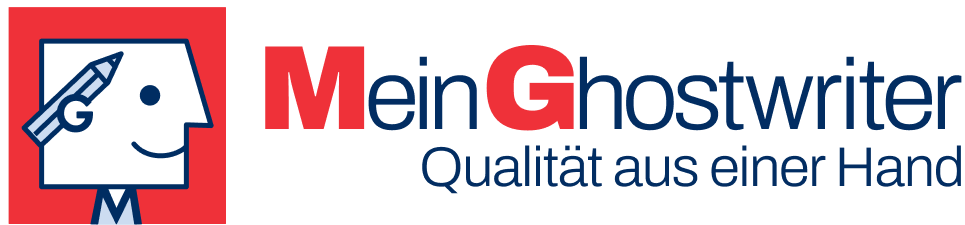 Name der SchuleName des BetreuersName des Unternehmens, wo das Praktikum absolviert wurdeAnschriftName des Betreuers im BetriebPraktikumsberichtMein Praktikum bei  ……. als ………. .Praktikumszeitraum: Ihr NameIhre Jahrgangsstufe/KlasseIhre Anschrift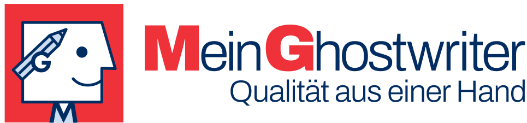 Das Abgabedatum des Praktikumsberichtes